CERTIFICAT D’APTITUDE PROFESSIONNELLE Agent Accompagnant au Grand Age (Arrêté 6 février 2023)LIVRET DE SUIVIDES PERIODES DE FORMATION EN MILIEU PROFESSIONNELPromotion 20….  - 20….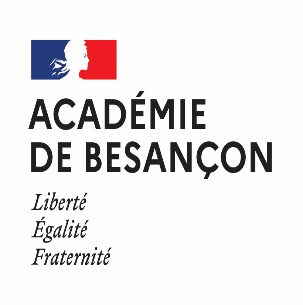 Logo de l’établissement, du centre de formation (nom, adresse, téléphone, mail…)L'élève NOM :                                          Prénom : Ville d’habitation :                                                 :Représentant légal :NOM :                                       Prénom : :Photo de l’élève